Федеральное государственное автономное образовательное учреждение высшего образования«РОССИЙСКИЙ УНИВЕРСИТЕТ ДРУЖБЫ НАРОДОВ»(РУДН)ПРИКАЗ РектораО выборах декана экономического факультетаВ соответствии с Положением о выборах декана, принятым ученым советом университета от 15 февраля 2016 года (протокол №2) и утвержденным  приказом  ректора от 09 марта 2016 года № 138 (далее - Положение),ПРИКАЗЫВАЮ:1.	Объявить 23 апреля 2020 года выборы на замещение должности декана экономического факультета.2.	Обеспечить размещение настоящего приказа 27 апреля 2020 года на сайте университета. Одновременно разместить информацию о проведении выборов декана экономического факультета на российских и международных интернет-площадках по подбору персонала (отв. В.Ф. Понька, Е.М. Апасова, И.В. Сорокин).3.	Провести выдвижение кандидатур на должность декана экономического факультета в соответствии с вышеуказанным Положением в период с 23 апреля 2020 года по 23 мая 2020 года. 4.	Отделу кадровой политики и подбора персонала до 29 мая 2020 года информировать ректора о количестве поданных заявлений и полученных согласий от претендентов на должность декана экономического факультета (отв. Е.В. Евдокимова).5.	Отделу кадровой политики и подбора персонала до 4 июня 2020 года передать в Комиссию по кадровой политике ученого совета университета все заявления и согласия претендентов с отметкой о допуске к участию в выборах, а также всю документацию, связанную с выборами (отв. Е.В. Евдокимова).6.	Провести заседание Комиссии по кадровой политике ученого совета университета по выборам декана экономического факультета до 15 июня 2020 года (отв. В.Ф. Понька).7.	Передать решение Комиссии по кадровой политике и всю документацию, связанную с проведением выборов декана экономического факультета, ученому секретарю ученого совета экономического факультета до 22 июня 2020 года (отв. В.Ф. Понька).8.	Ученому секретарю ученого совета экономического факультета вывесить до 26 июня 2020 года на информационном стенде факультета объявление о заседании ученого совета экономического факультета по выборам декана и обеспечить вручение всем кандидатам на должность декана приглашений на данное заседание до 30 июня 2020 года (отв. Е.Ц. Норбоева).9.	Провести заседание ученого совета экономического факультета по обсуждению выдвинутых кандидатур 26 августа 2020 года в 15.00 (улица Миклухо-Маклая, дом 6, аудитория 109) (отв. В.Ф. Понька, Е.Н. Казакова, Е.Ц. Норбоева). 10.	Оформить протоколом решение ученого совета экономического факультета по выдвижению кандидатур на должность декана факультета и представить выписку из данного протокола ученому секретарю ученого совета университета до 4 сентября 2020 года (отв. Е.Н. Норбоева). 11.	Ученому секретарю ученого совета экономического факультет вывесить список кандидатов на должность декана факультета на информационном стенде экономического факультета до 7 сентября 2020 года (отв. Е.Ц. Нарбоева). 12.	Ученому секретарю ученого совета университета В.М. Савчину обеспечить доведение информации до каждого кандидата на должность декана экономического факультета о дате проведения ученого совета университета с указанием необходимости доклада ими собственной программы до 10 сентября 2020 года. 13.	Проректору по кадровой политике В.Ф. Поньке, главному юрисконсульту Е.Н. Казаковой, ученому секретарю ученого совета университета В.М. Савчину организовать все необходимые мероприятия по выборам декана экономического факультета в соответствии с вышеуказанным Положением.14.	Выборы декана экономического факультета провести в сентябре 2020 года в 15.00 на заседании ученого совета университета (ул. Миклухо-Маклая, дом 6, Зал заседаний ученого совета университета) (отв. В.М. Савчин, В.Ф. Понька, Е.Н. Казакова).15.	Контроль за исполнением приказа оставляю за собой.Визы:Проректор по кадровой политике   В.Ф. Понька    Согласовано   22.04.2020Подписал:В.М. Филиппов 21.04.2020 г.Рассылка:Всем зав. кафедрами, А.А. Рождественская, И.В. Сорокин, Н.Ф. Михеева, Е.В. Лаврова, И.В. Щуров, Е.А. Сукачев, Т.В. Балабанова, А.Ю. Абрамов, Абу-ниджим Рамзи Хассан Юсеф, Д.А. Александрова, Л.Э. Альсате, В.В. Антонова, Е.М. Апасова, И.А. Барышева, Т.М. Богомаз, И.В. Бояршина, Б.М. Бузукашвили, И.П. Василюк, В.Н. Величкин, А.Г. Гумерова, А.В. Гурова, П.А. Докукин, Л.В. Дробышева, Е.В. Евдокимова, А.В. Ермаков, А.И. Завадский, О.В. Захарова, А.В. Зорин, А.И. Искорнев, С.А. Казаков, Е.Н. Казакова, О.В. Казанцева, С.П. Карнилович, А.А. Карпов, Е.Ю. Карцева, А.А. Киричук, Е.Ю. Куликова, Н.А. Куликовская, И.А. Липницкая, Н.Н. Лобанов, Е.Ю. Лотова, Г.А. Лукичев, С.В. Маркив, Е.В. Мартыненко, В.А. Михайлов, Е.Л. Нестеренко, М.С. Оносова, Н.В. Поморцева, Ж.В. Пузанова, Н.Ю. Родин, Е.В. Савенкова, В.М. Савчин, Р.Е. Сафир, Ю.И. Сафронов, А.Л. Севастьянов, В.В. Сергеев, М.А. Симонова, А.Л. Скубачевский, В.Ю. Славинский, Я.М. Станишевский, С.Б. Страшнова, Г.Н. Трофимова, А.А. Уткин, М.Л. Фильченков, Ю.Г. Фоминых, А.З. Царитов, Ю.Г. Шапорова, В.Н. Шаронов, С.И. Шахов, В.В. Шевцов, В.Н. Щербаков, К.Е. Щесняк, П.В. Сапожников, С.И. Ельникова, Н.И. Козлова, В.Ф. Понька, С.В. Базавлук, Л.Я. Панасюк, Е.Л. Щесняк, И.П. Герасимова, С.В. Назюта, А.Д. Гладуш, Г.А. Ермолаев, А.В. Должикова, П.А. Смирнов, Л.И. Ефремова, О.А. Ружицкая, О.Е. Горячева, Е.Б. Яценко, А.В. Адильханов, И.С. Каткова, А.Г. Ершов, Р.В. Линко, А.В. Мальцева, В.В. Уразов, О.В. КлюваеваЕ.В. Евдокимова25-5021 апреля 2020 г.Москва№ 206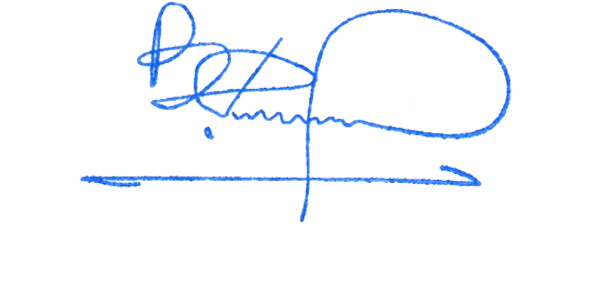 